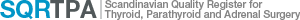 Protokoll för Styrelsemöte 5 februari 2024 (TEAMS)Närvarande: Martin Nilsson, Anna Koman, Róbert Kotán, Joakim Hennings, Daniel Nordanstig, Erik NordenströmMedelstilldelning och ekonomi. NKR har i år givit SQRTPA 700 000. När budgeten är helt klar skickas det ut till styrelsen 
Plattformsutredningen: Inget är bestämt. Förhoppningsvis mer info senare i vår 
Enkät hemostasmedel vid thyroideakirurgi. Studien initierad av EUROCRINE. JH framförde vikten av att kirurg fyller i och att info går ut.
Uppdateringar registret. Det pågår ett arbete kring nya WHO klassificeringen och detta arbete är snart klart. Det kommer bli mer komplext men registret måste ju använda den korrekta nomenklaturenEUROCRINE: Storbritannien har gjort en avsiktsförklaring att gå med i EUROCRINE. Detta uppfattas av SQRTPA:s styrelse som mycket positivt. Om de går med kommer deras register som styrts av BAETS läggas ned.Internat: 30-31/5 i Östersund. Joachim ordnar tillsammans med Penny det praktiska förslag på programpunkter kan mailas till registerhållaren. Förslag på mötespunkter:BudgetdiskussionGenomgång av registermodul thyroidea och parathyroideaAnvändarmöte /20 års jubileumÅrsrapportFOU rapport från studierSamarbete med TCRFörslag på nya studierRapport om försöksverksamhet med ablation av thyroideaknutor/cystor 